The Big Cheese Classic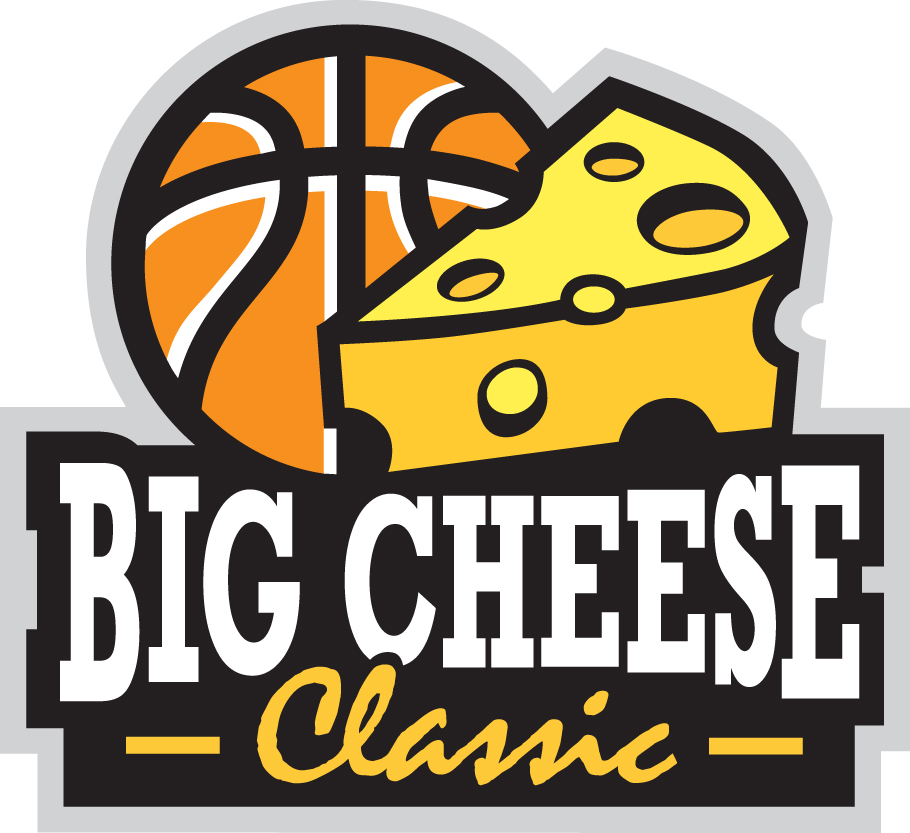 		February 18-19, 2017Tournament InformationDear NWBA Junior and All Adult Teams:Thank you for your interest in attending the 2017 Big Cheese Classic on Saturday, February 18-19, 2017 in Metro Milwaukee! This is a NWBA sanctioned tournament. Wisconsin Adaptive Sports Association (WASA)’s Milwaukee Jr. Bucks would like to invite you to our third annual Big Cheese Classic Junior Division Wheelchair Basketball Tournament. We are hosting all divisions Prep/ JV/Varsity, Women’s, Division I, II and III.  Teams are guaranteed a minimum of three games. Games will begin early Saturday morning, and finish Sunday afternoon.Early Bird Registration fee deadline is Friday, January 13th, 2017: a single team is $275.00. Cost per team for more than one team is $250.00.On January 16th, the cost per team increases to $300.00 for one team and $275.00 for more than one team.FINAL DEADLINE FOR REGISTRATION (fee, completed roster and waivers) is MONDAY, February 6th, 2017. Absolutely no registrations will be accepted after February 6th.If you are interested, please complete the accompanying pages and return to the address listed. Entries are limited. We will reserve spots for the first 6 teams in each division upon receipt of your entry forms, waivers, and payment. We reserve the right to make adjustments to the schedule based on interest.Mail forms and payment to: (Please make checks out to WASA)Wisconsin Adaptive Sports Association18940 Still Point TrailBrookfield, WI 53045Contact: maoberst@msn.com or  call 262-613-7040  Feel free to contact me with any questions. Tournament supporters of the Big Cheese Classic are looking forward to this fun and competitive tournament! Sincerely,Melissa Oberst, Wisconsin Adaptive Sports Association Board of DirectorHotel Information/Discounted Rates:Special Hotel Rates are being negotiated and will be within 5 miles of the venue.  More information will follow.Transportation: There will be NO transportation provided by the tournament hosts.Tournament location:Brookfield East High School3305 N. Lilly Road, Brookfield WI 53005Big Cheese Classic Registration FormFebruary 18-19 – Metro MilwaukeeDivision (circle one)        10’       Prep 	   Division III          Division II           Women’s         Championship Team Representative Name:_______________________________  Phone Number:_________________Email:____________________________  Shirt size:______  Attending tournament? Y     NHead Coach’s Name:_____________________________________ Mobile Phone Number:____________Email:_______________________________________ Shirt size:__________Assistant Coach’s Name:_________________________________ Mobile Phone Number:____________Email:_________________________________________________ Shirt size:___________Team Mailing Address:_______________________________________________________________City: _______________________State: ___________________________Zip Code:_______________												PLAYER ROSTER:Athlete First and Last NameAthlete DOBAgeJersey #HometownDisabilityT-shirt size (YS, YM, YL, YXL, AS, AM, AL, AXL, A2XL)